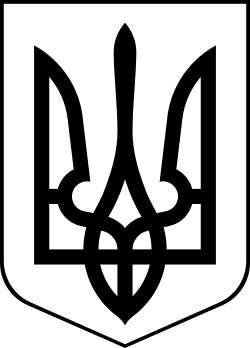 УкраїнаМЕНСЬКА  МІСЬКА   РАДАМенського району Чернігівської області(сорокова сесія сьомого скликання )РІШЕННЯ10 липня 2020 року	№ 248Про затвердження проєкту землеустрою щодо відведення земельної ділянки у спільну сумісну власність ОСББ «Мрія-6»Розглянувши клопотання голови ОСББ «Мрія-6» Бойко С.М., щодо затвердження проекту землеустрою щодо відведення земельної ділянки у спільну сумісну власність ОСББ «Мрія - 6» для будівництва і обслуговування багатоквартирного житлового будинку загальною площею 0,1785 га, кадастровий номер 7423010100:01:003:1167 за адресою м. Мена, вул. Гімназійна, 6, керуючись ст. ст. 12, 116, 118, 121, 126 Земельного кодексу України, ст. 26 Закону України «Про місцеве самоврядування в Україні», Менська міська рада В И Р І Ш И Л А:Затвердити проєкт землеустрою щодо відведення земельної ділянки у спільну сумісну власність ОСББ «Мрія-6» для будівництва і обслуговування багатоквартирного житлового будинку загальною площею 0,1785 га, кадастровий номер 7423010100:01:003:1167 за адресою м.Мена, вул.Гімназійна,6.Передати земельну ділянку у спільну сумісну власність ОСББ «Мрія-6» для будівництва і обслуговування багатоквартирного житлового будинку загальною площею 0,1785 га, кадастровий номер 7423010100:01:003:1167 за адресою м.Мена, вул. Гімназійна, 6.3. Контроль за виконанням рішення покласти на постійну комісію з питань містобудування, будівництва, земельних відносин та охорони природи, згідно до регламенту роботи Менської міської ради сьомого скликання та на заступника міського голови з питань діяльності виконкому Гайдукевича М.В.Міський голова							Г.А. Примаков